CURRICULUM VITAE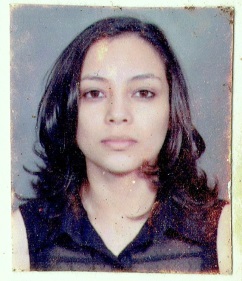 RINA FABIOLA DÍAZ MARADIAGADate of birth: December 5, 1988Address: Barrio La Soledad, Comayagüela, D.C., Honduras, C.A.Cel: + (504) 9465-8915e-mail: rfdiaz@zamorano.edu Nationality: HonduranEDUCATIONJune 2019-presentCurrent student of Master in Botany (Thesis: Structure and association of species in a pine-oak forest affected by the weevil pest).National Autonomous University of Honduras (UNAH)2006 - 2013 Bachelor in Biology National Autonomous University of Honduras (UNAH) WORK EXPERIENCEMay 2015-presentResearch Assistant, Herbarium Paul C. Standley (EAP), Pan American Agricultural School, University of Zamorano.September 2013 to November 2014.Consulting in Editorial Santillana. Author, editing and review of Natural Science textbooks for secondary education.Author of interactive resources Santillana share for Natural Sciences of secondary education.February 6 to July 5, 2013Internship in the Forest Region of Francisco Morazán of the National Institute of Forest Conservation and Development Protected Areas and Wildlife (ICF). Functions were developed according to the management of Protected Areas and Wildlife within the department of Francisco Morazán:• Preparation, review and implementation of management plans.• Socialization workshops in protected areas.• Wildlife database management.• Biological monitoring with camera trap mode.VOLUNTARY JOBS2012. Monitoring of sea turtles (Lepidochelys olivaceaea) in Punta Ratón, Municipality of Marcovia, Choluteca, Honduras.COURSES RECEIVEDMay - August 2018. Training in Climate Change Adaptation (ACC) and Disaster Risk Reduction (DRR) for University Teachers. Pan American Agricultural School. Yeguare Valley, Francisco Morazán, Honduras. 50 hoursOctober 16-18, 2017. Workshop on the Protection of Quercus insignis and its habitat. Conservation approach Pan American Agricultural School, Zamorano & The Morton Arboretum (Lisle, IL, USA). Pan American Agricultural School, Valle del Yeguare, Francisco Morazán, Honduras.August 2017. Taxonomy and Ecology of Mesoamerican Ferns. School of Biology, National Autonomous University of Honduras, Tegucigalpa, M.D.C. 25 hoursApril-June, 2017. Training in management and healing of herbalists with emphasis on botanical databases. Missouri Botanical Garden, St. Louis, Missouri, United States.May, 2016. Systematics of cacti of Central America. Department of Biology, National Autonomous University of Honduras, Tegucigalpa, M.D.C. 20 hoursMay 2013. Training Course for Instructors for the UNDP Adaptation Fund Project, Hotel Gloriales Inn, Corralitos, La Tigra National Park, F.M.October-November, 2012. First Aid Course, taught by the Medical Sciences Base Committee of the National Autonomous University of Honduras, Tegucigalpa, M.D.C.October 2009. Workshop What do you know about snakes ?, by the organization of Rescue and Protection of Reptiles and Amphibians of Honduras (ORPRAH), Comayagüela, M.D.C.DIPLOMATESDiploma in English as a second language. 2017. Francisco Morazán National Pedagogical University, Tegucigalpa, M.D.C.PARTICIPATION IN CONGRESSES AND CONFERENCESOctober-November 2017. Lilian Ferrufino-Acosta, Rina Fabiola Díaz, Denisse Benítez Nassar, Flor de Rosa Atao, Manuel García Chaclan, Tania López and George E. PilzϮ. 2017. Participation-Presentation. Floristic composition of the agro-ecological farm of Zamorano, Honduras: a contribution of the Zamoranas in biodiversity studies. Congress of the Mesoamerican Society for Biology and Conservation 2017. San José, Costa Rica.August 2017. XI Scientific Research Congress 2017. Participation-Assistant. University City "José Trinidad Reyes", Tegucigalpa M.D.C., Honduras.October 2015. Lilian Ferrufino, Rina F. Díaz & George E. Pilz. 2015. Participation-Poster. Enriching the collection of EAP herbarium type specimens. Regional Botany Congress El Salvador, 2015. San Salvador, El Salvador.PUBLICATIONSReyes-Chávez, J., R. Fabiola-Díaz and H. Vega. 2019 (2020). New records and notes on the genus Phanerophlebia (Dryopteridaceae) in Honduras. Acta Botánica Mexicana 127: e1554. DOI: 10.21829/abm127.2020.1554Reyes-Chávez, J. D. y R. F. Díaz-Maradiaga. 2019. Licófitas y Pteridófitas de la montaña de Uyuca, Francisco Morazán, Honduras: Un ejemplo de la importancia de losherbarios. Scientia hondurensis, 2(1): 1-11 Lopez-Caamal, A., L. F. Ferrufino-Acosta, L.F., Díaz-Maradiaga, R.F., Rodríguez-Delcid, D., Mussali-Galante, P. & Tovar-Sanchez, E. (2019). Species distribution modelling and cpSSR reveal population history of the Neotropical annual herb Tithonia rotundifolia (Asteraceae). Plant Biol J. doi:10.1111/plb.12925Reyes-Chávez, J.D., Díaz, R.F. y Vega, H. (2018). Actualización taxonómica de las pteridofitas y licófitas (helechos) del Parque Nacional Montaña de Celaque, Honduras. Revista Rosalila. 1(5):26-35Ferrufino-Acosta, L., Díaz, R.F., Benítez-Nassar, D., Atao, F., García-Chaclán, M., López, T y Pilz, G†. (2018). Composición Florística de la Finca Agroecológica de Zamorano, Honduras: Una Experiencia del Programa Aprender Haciendo. Ceiba. 55(1):1-20Lilian Ferrufino, Tania López, Rina F. Díaz & Laura Suazo. 2017. La colección de especies nativas del bosque seco tropical de Honduras: un laboratorio de campo. Desde el Herbario CICY 9: 93–97.Ferrufino, L., R.F. Díaz, T. López & G. Pilz. 2016. El jardín botánico de la Escuela Agrícola Panamericana El Zamorano: un banco de germoplasma. Desde el Herbario CICY 8: 49–55.Ferrufino, L., R.F. Díaz, & G. Pilz. 2016. Enriqueciendo la colección de especímenes tipo del herbario EAP. Desde el Herbario CICY 8: 1–3.LANGUAGESNative SpanishEnglish: high intermediate level in writing and conversation, high level in reading